Жизнь Церкви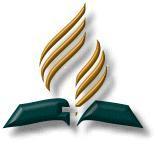                     Информационный  бюллетень.Ежеквартальное  издание  церкви  христиан  Адвентистов Седьмого Дня   г.Флорешты  -  №2- 2016год.               Вражда сатаны против Закона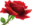 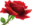 Первая попытка сатаны низвергнуть Закон Божий, предпринятая среди безгрешных небожителей, на какое-то время, казалось, увенчалась успехом. Было обольщено немало ангелов, но мнимое торжество сатаны окончилось поражением и проигрышем. 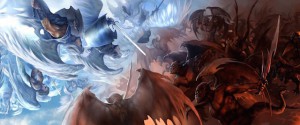 Он был отлучен от Бога и изгнан с неба…Когда конфликт возобновился на земле, сатана снова одержал кажущуюся победу. Согрешив, человек стал его пленником, и владычество человека на земле превратилось во владычество великого мятежника. Тогда казалось, что перед сатаной открылась возможность основать свое независимое царство и бросить вызов власти Бога и Его Сына. Но план спасения снова дал возможность человеку прийти в согласие с Богом, исполнять Его закон и как человеку, так и земле, в конце концов, быть искупленными от власти лукавого…Тут же, у подножия Синая, сатана стал осуществлять свои планы для ниспровержения Закона Божьего, продолжая козни, начатые на небе. В течение сорока дней, пока Моисей находился на горе с Богом, сатана был занят тем, что возбуждал в людях сомнение и толкал их к отступничеству и мятежу. В то время как Бог писал Свой закон, чтобы передать его вступившему с Ним в завет народу, израильтяне, нарушив свою верность Иегове, требовали золотых божков. Когда Моисей, покинув место грозного присутствия Божественной славы, возвратился к людям с предписаниями закона, который они клялись исполнять, то обнаружил, что те полностью отвергли Его требования и любовно кланяются золотому кумиру…Доведя Израиль до этого дерзкого богохульства и оскорбления Иеговы, сатана планировал погубить людей. Поскольку они проявили себя такими испорченными и настолько утратили всякое сознание преимуществ и благословений, предложенных им Богом, а также нарушили свои торжественные и многократные обеты верности, сатана надеялся, что Бог отринет их от Себя и предаст уничтожению. Таким путем сатана намеревался искоренить семя Авраамово — то обетованное семя, которое должно было хранить познание о живом Боге, и из которого должен был произойти Он — истинное семя, Христос, Которому предстояло победить сатану. Великий мятежник замышлял уничтожить Израиль и таким образом расстроить планы Божьи. Но снова он потерпел поражение. Как бы ни согрешил израильский народ, он не был уничтожен…С самого начала великой борьбы сатана постоянно стремился, ложно представив характер Господа, подстрекать к восстанию против Его закона, и эти его происки, казалось, увенчивались успехом. Многие прислушиваются  к наветам сатаны и восстают против Бога. Но среди царящего зла замыслы Божьи неуклонно близятся к осуществлению. Ко всем сотворенным разумным существам Он проявляет справедливость и великодушие. Поддавшись искушениям сатаны, весь человеческий род преступил Закон Божий, но благодаря жертве Его Сына открыт путь возвращения к Богу. Через благодать Христа люди вновь могут стать послушными закону Отца. Таким образом, в каждом столетии среди окружающего мрака отступничества и непокорности Бог собирает верный Ему народ — народ, в сердце которого есть Его закон (см. Исаии 51:7)…Обманом сатана соблазнил ангелов. Так он действует среди людей во все века, и так будет поступать до конца. Если бы он открыто воевал против Бога и Его закона, тогда люди поостереглись бы, но он маскируется и смешивает истину с ложью. Самая опасная ложь — та, которая смешана с истиной. Таким путем принимаются заблуждения, которые пленяют и губят душу. И сатана увлекает мир за собой. Но наступает день, когда его торжеству навсегда будет положен конец…Господь поступит в отношении восстания таким образом, что будут полностью разоблачены происки, которые столько времени производились скрытно. Результаты правления сатаны, плоды устранения Божественных установлений откроются перед всеми сотворенными существами. Закон Божий будет полностью оправдан. Все обнаружат, что действия Господа способствовали только вечному благу Его народа и сотворенных Им миров. Сам сатана перед лицом всей Вселенной признает справедливость Божьего правления и праведность Его закона. Великий план искупления увенчается полным возвращением земле Божественного благоволения. Все, что было потеряно из-за греховной жизни, будет восстановлено. Не только человек, но и земля будет искуплена, чтобы стать вечной обителью послушных.         Э.Уайт, Патриархи и пророки, глава 2917-04-2016год.- молодежь наводит чистоту в парке - г.Флорешты.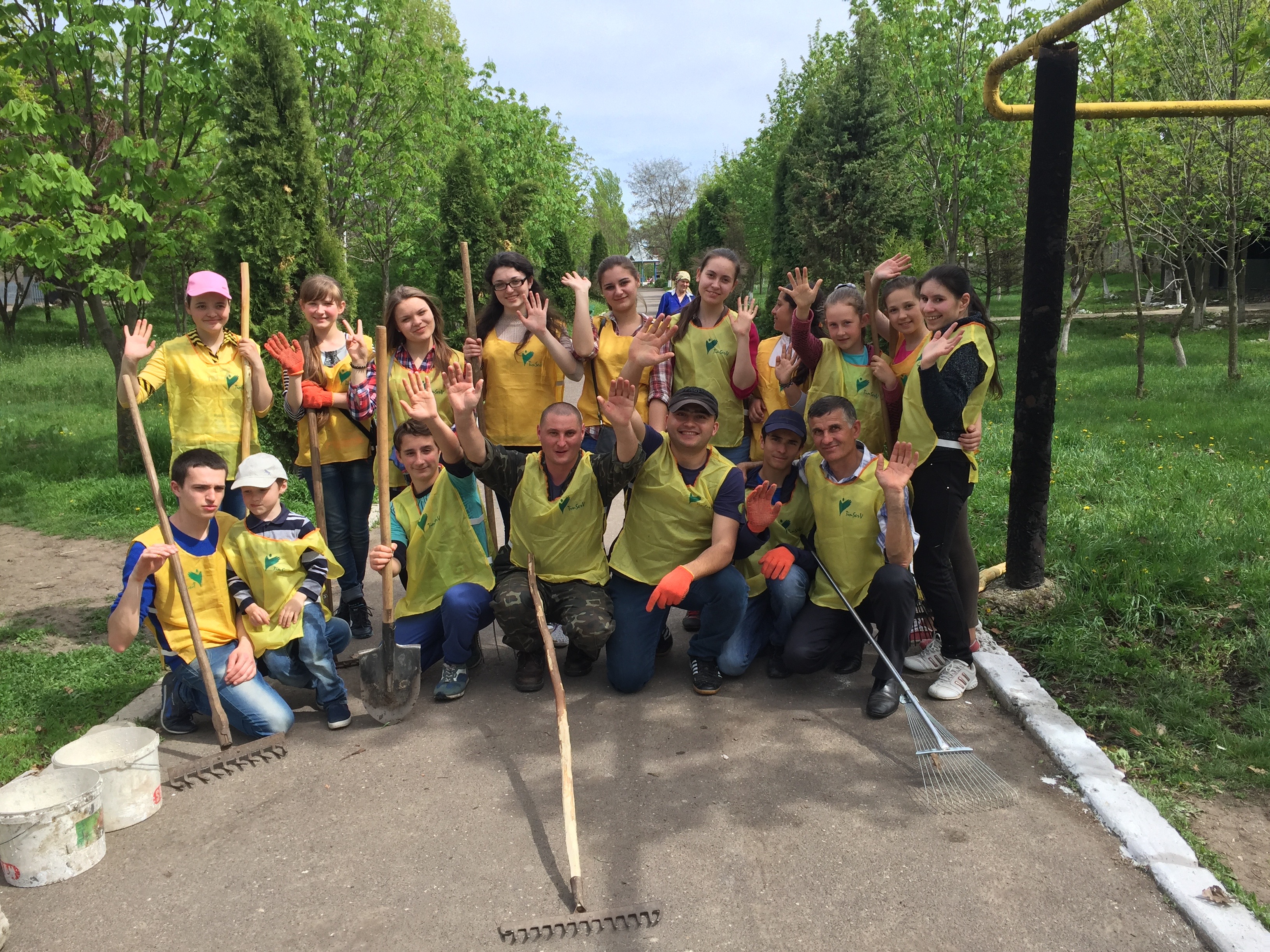 С большим энтузиазмом и альтруизмом, молодежь церкви Адвентистов Седьмого Дня, из сел Продонешты, Николаевка, а также г. Флорешты взялись за дело. 17 Апреля,  в одном из парков города Флорешты, более 20 молодых людей решили сделать уборку. Грабли, веники, а также хорошее настроение были неотъемлемое составляющее данного процесса. Приводя участок в порядок, отбеливая деревья и тротуары, молодежь проявила любовь к чистоте окружающей природы.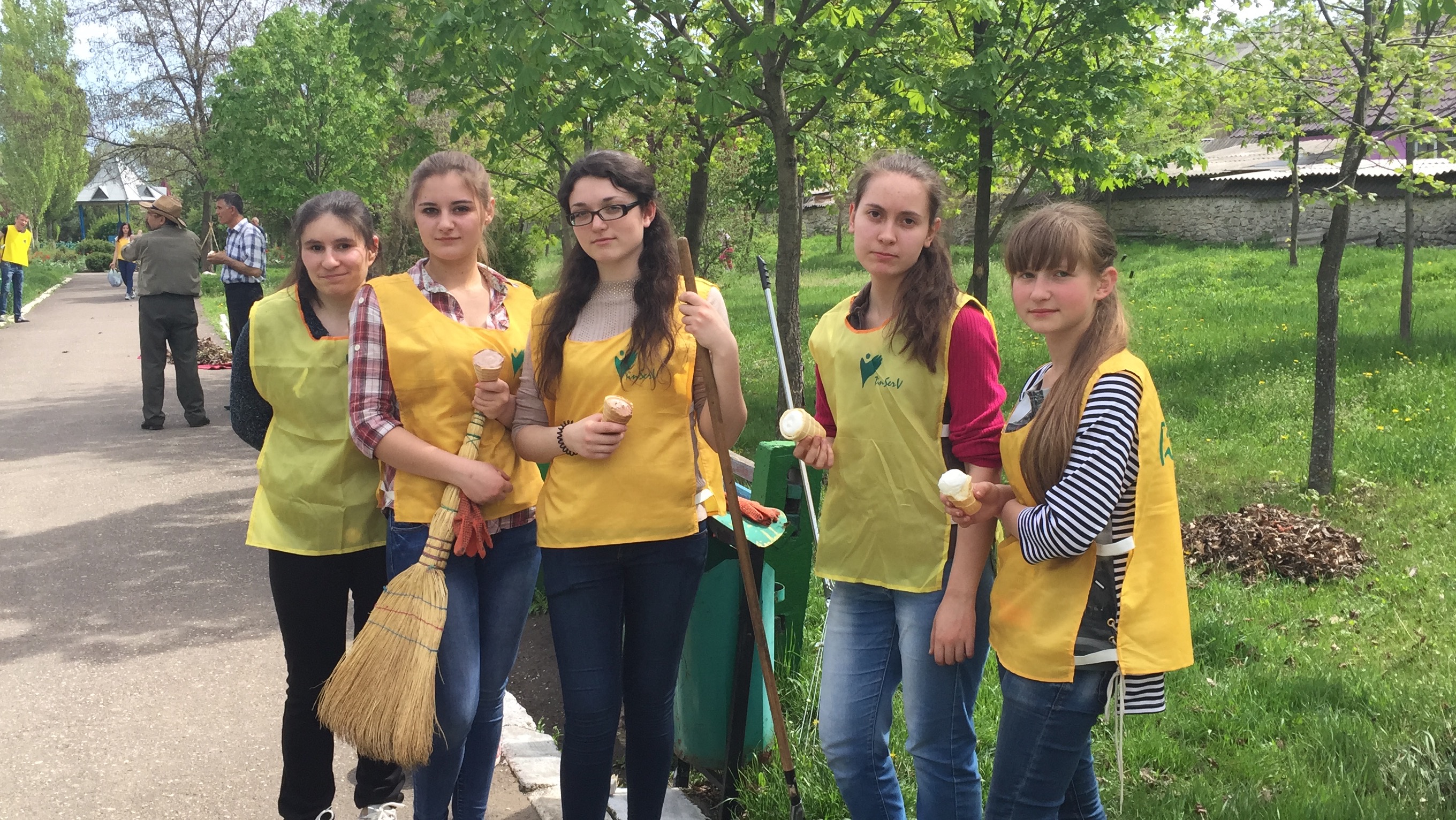    Также нужно отметить, что молодежь позаботилась и о духовном, -приготовив специальные письма, наподобие свитка,  в котором были написаны библейские тексты от первого лица Бога, слова любви и обещания. Всем, кто проходил мимо парка дарили эти свитки и  книги- «Формула здоровья». Этот проект финишировал за большим столом со вкусной едой, приготовленной лучшими поварами города, а именно членами церкви Флорешской общины. Слава Богу!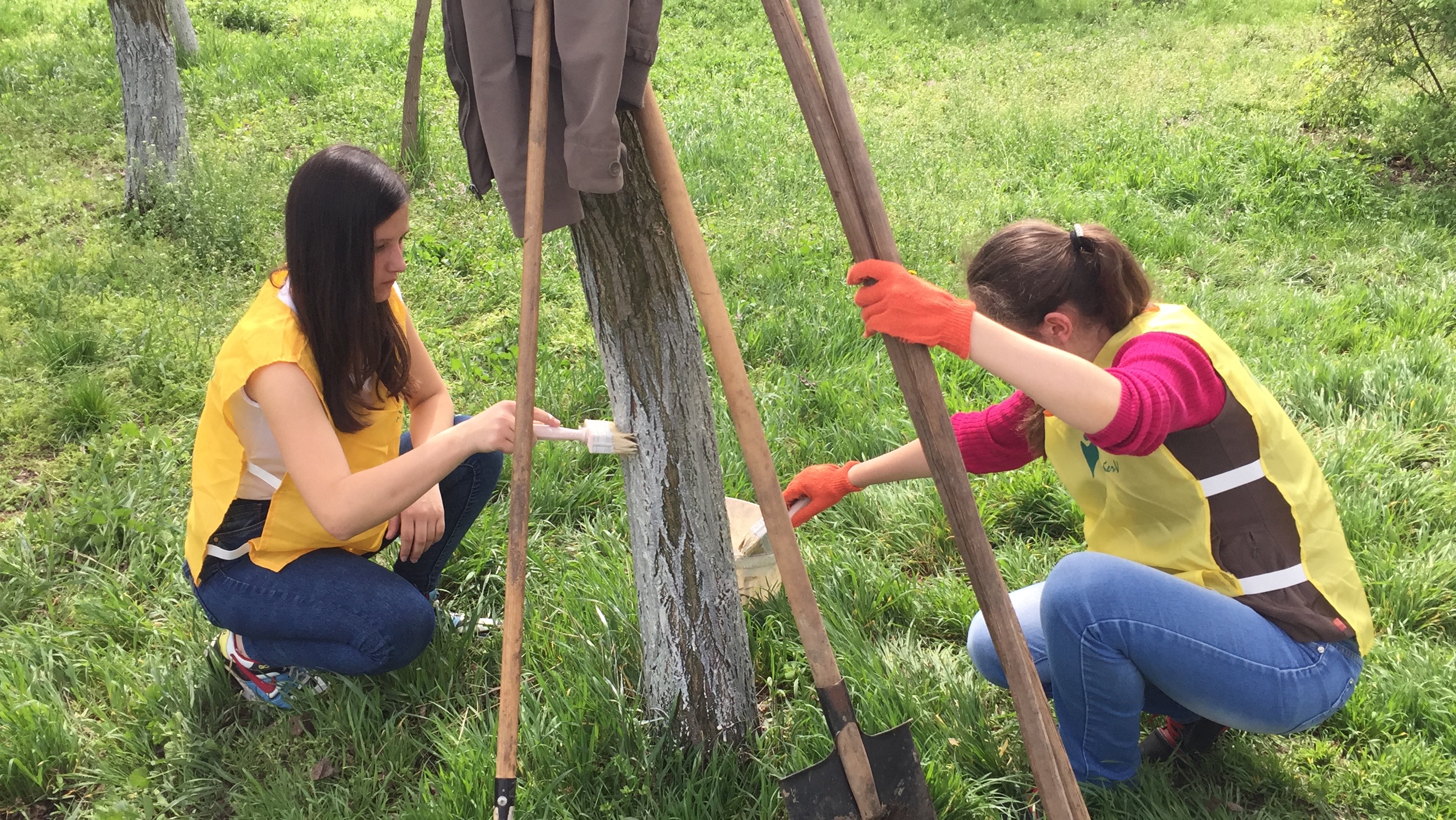 30-04-2016г. –Миссионерская работа через христианскую газету «Забытое Сокровище».с. АлексеевкаВ эту миссионерскую работу можно вовлечь множество людей – как мужчин, так и женщин.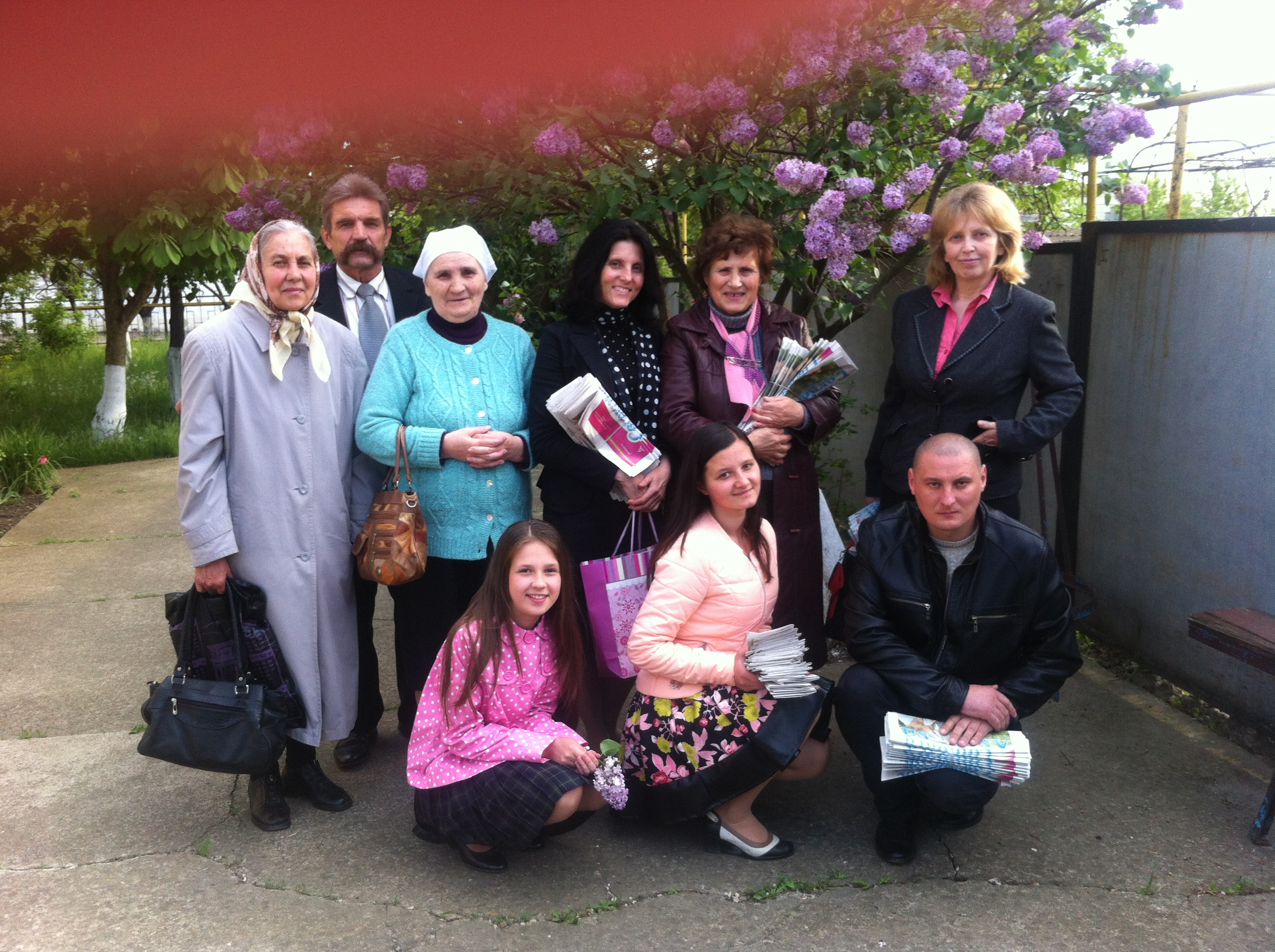  Это позволит донести Слово Божье до тысяч людей, Библия приходит в семьи, и ее святые истины доносятся до сознания. Люди учатся самостоятельно читать, исследовать и анализировать. На них возложена ответственность принять или отвергнуть Божественное просвещение. Бог вознаградит Своих служителей за столь драгоценный труд. Он увенчает успехом каждое смиренное усилие, совершаемое во имя Его» (СЕванг. с. 192).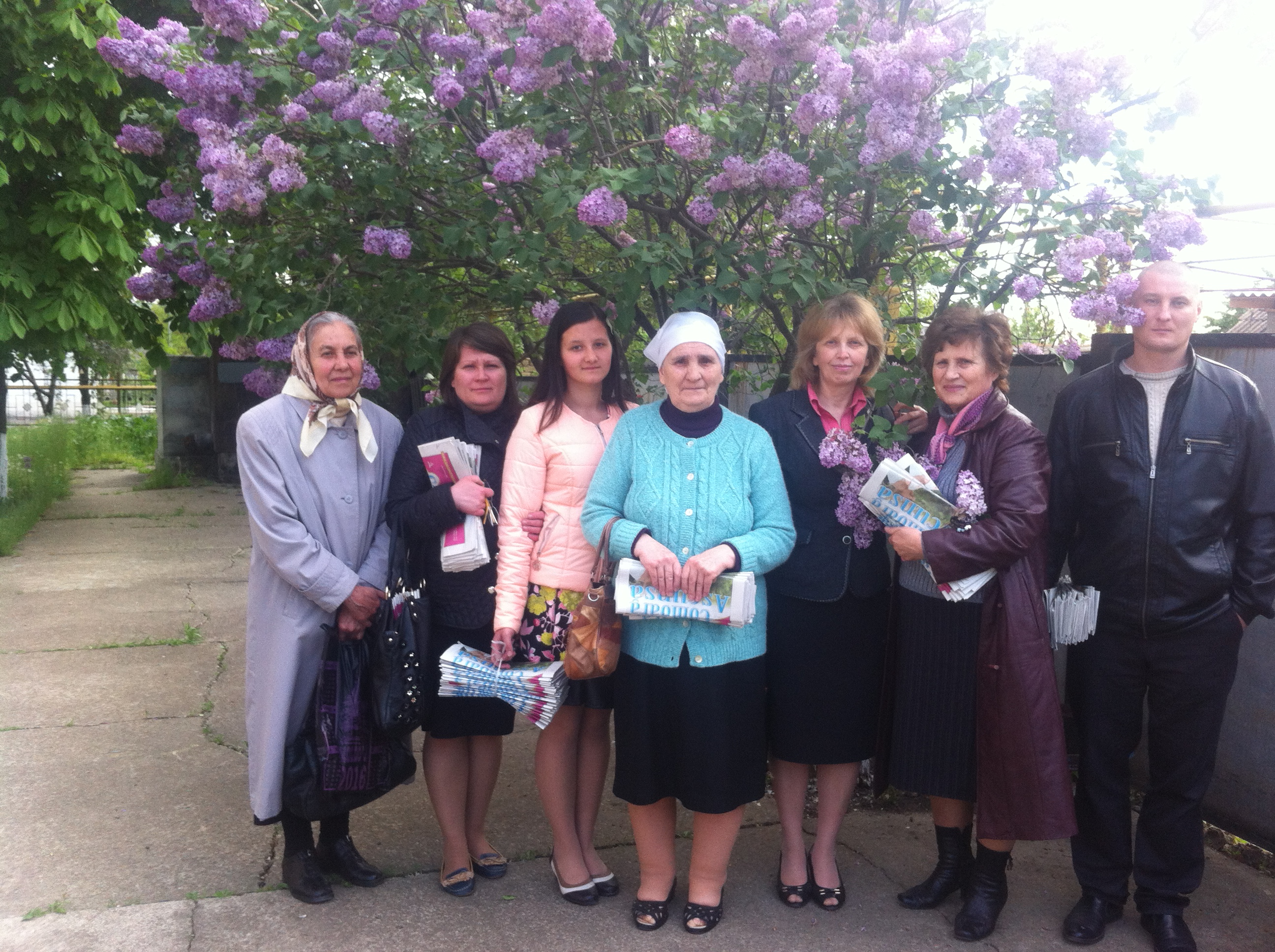 Служите людям, как служил Иисус. «Нет более безопасного места, чем то, куда Христос  пригласил  на служение». Нет причины для страха, когда мы повинуемся Господу и находимся там, куда Он посылает нас трудиться. Церковь – это агентство Божье по спасению людей.  Господь скоро придет. Он не медлит исполнением обетования, но долготерпит (2 Петра. 3, 9).  Он ожидает покаяния многих людей на земле, Он ожидает членов наших семей, соседей и друзей…   «Многим членам Церкви нужно исполнить в этом деле свою роль, идя из дома в дом и объясняя в семьях библейские истины» «Мы обязаны возвестить последнее предупреждение Бога людям. Каким же должно быть наше усердие в изучении Библии и наша ревность в распространении света! Пусть каждая душа, получившая Божественное озарение, ищет возможности поделиться этой вестью. Пусть работники идут от дома к дому, открывая людям Библию, распространяя наши книги, рассказывая другим о свете, который стал благословением для их собственных душ» (Служ. Е. 353). Мы живем в неспокойном жестоком мире. Насколько мы верны Богу?  Каким является наше влияние на окружающих людей?«И Царь скажет им в ответ: «истинно говорю вам: так как вы сделали это одному из сих братьев Моих  меньших, то сделали Мне» (Мф. 25, 40) вопрос: «Кто эти наименьшие в мире? Знаем ли мы их?» Христос подарил нам хороший пример. Он шел к тем, кто был отвержен, болен или обречен на смерть. Он вращался среди грешников и сборщиков податей, чтобы и их спасти.Сегодня для нас звучит весть Божьего Слова: «проповедуйте Евангелие». Будьте светом миру!18 Май 2016 - Открылся первый Адвентистский медицинский центр в г.КИШИНЕВ.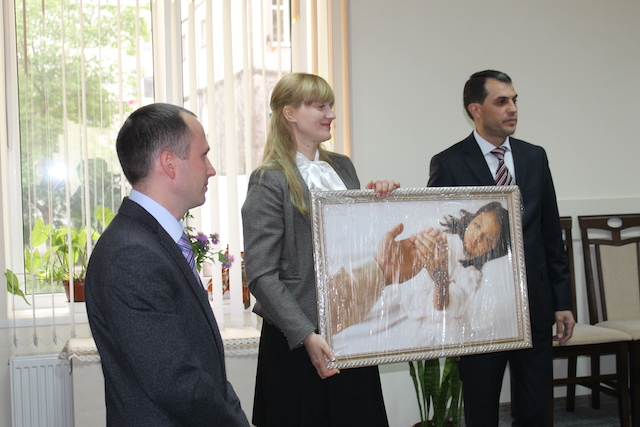 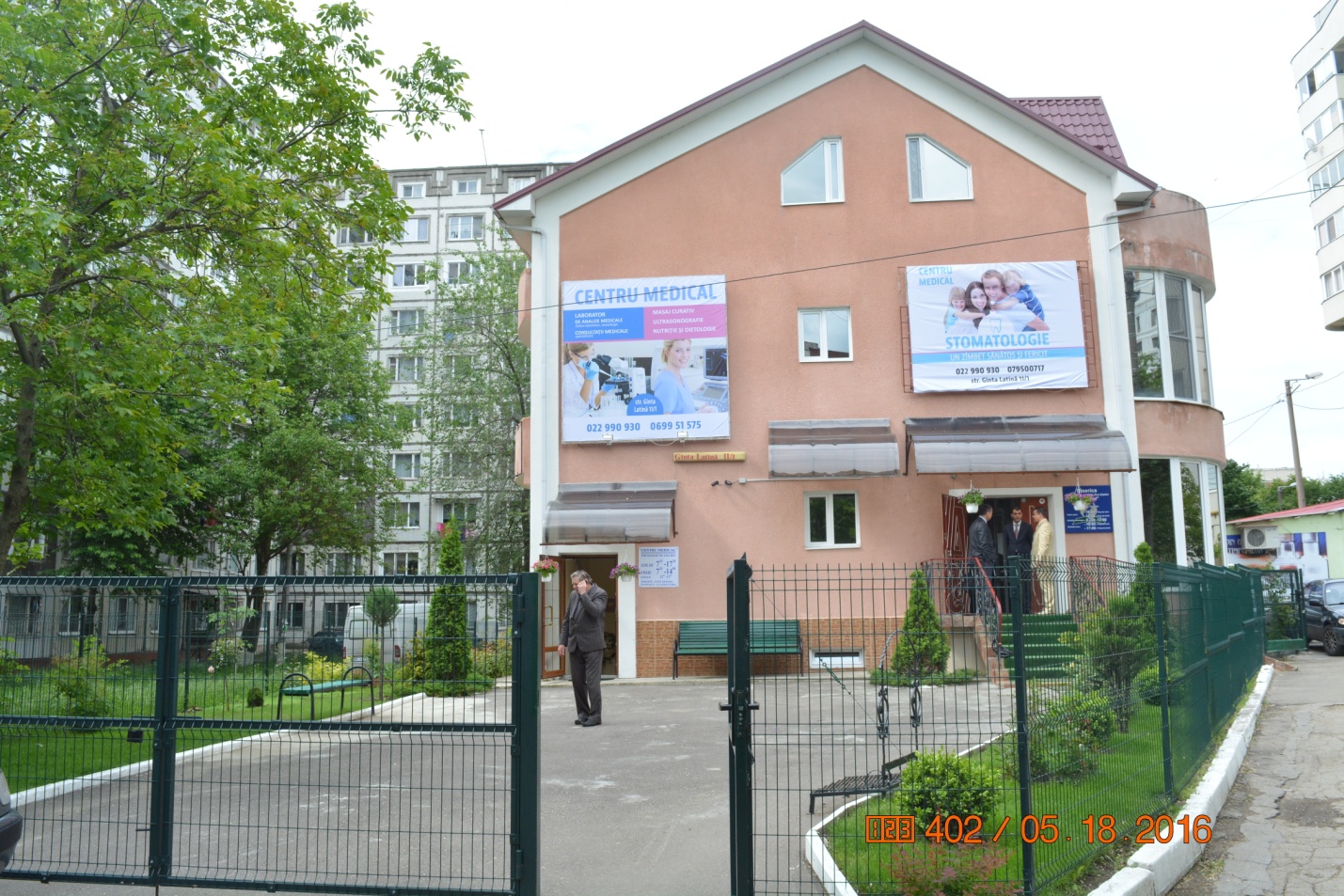 Мечты становятся реальностью! Открылся первый Адвентистский медицинский центр в Молдове.Мы живем во времена, когда болеют не только пожилые, но дети и молодые люди. Адвентистский медицинский центр предоставляет не только качественные медицинские услуги, но и занимается обучением и профилактикой заболеваний.Не последнее место уделяется духовному здоровью. Человек — это целостность духа, души и тела. Только целостный подход к лечению может обеспечить прогресс в лечении.18 мая 2016 г. После долгих месяцев подготовки, поиска оборудования, подбора персонала наступил торжественный момент, когда первые пациенты переступили порог кишиневского медицинского центра. Медицинский центр будет предоставлять стоматологические услуги, все виды анализов, а также пациенты смогут пройти ультрасонографическое обследование.Адвентистский медицинский центр — это не просто очередное медицинское учреждение, где человек может узнать не только состояние своего здоровья, но и узнать, как влиять на причину его заболевания. Помимо медицинских услуг, пациенты могут посетить кулинарные классы и класс скандинавской ходьбы. Дружная команда медицинского центра с любовью и пониманием готова помочь каждому пациенту! Поступая по примеру Иисуса, доктора медицинского центра снисходят к нуждам людей, неся им мир, окружая любовью.Почти 96 000 человек было крещено на евангельской программе в Руанде.В последующие несколько недель будут проходить дополнительные крещения в 2227 местах, где проводилась программа по всей стране, и тогда количество крещенных достигнет более 100000 человек, что сделает программу, проходившую 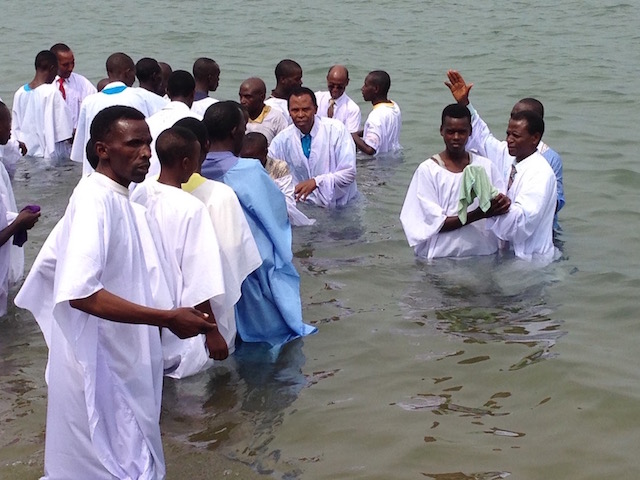 с 13 по 28 мая 2016г самым крупным из подобных мероприятий в истории Церкви адвентистов седьмого дня.Во время этого знаменательного события происходили удивительные опыты, которые, по словам руководителей местной церкви, стали результатом продолжительной работы простых членов церкви в рамках программы «Вовлекая всех! Каждый член Церкви — миссионер». «Вы — пример для всего мира. Мы прославляем за это Бога», — сказал президент всемирной Церкви адвентистов седьмого дня Тед Вильсон, обращаясь к 6000 аудитории во время последнего субботнего богослужения в курортном городе Гисеньи. Среди них находились и 1971 крещеных тем утром в близлежащем озере Киву. Местные руководители Церкви благодарны Господу за беспрецедентное количество крещений.«Когда в программе участвует каждый член Церкви, у нас будет большая жатва, — сказал Софони Сетако, президент Северо-Западного поля Руанды, в которое входит город Гисеньи, где было крещено 10778 человек. — Посещая людей, помогая нуждающимся, мы привлекли много людей в Церковь».Программа «Вовлекая всех! Каждый член Церкви — миссионер» — это инициатива всемирной Церкви, призывающая каждого из 19,1 млн. членов церкви по всему миру искать пути проповеди об Иисусе Христе своим друзьям и местным жителям. Предыдущий рекорд по количеству крещений был установлен в мае 2015 года в Зимбабве, когда после евангельской кампании крещение приняли 30000 человек.Церковь в Руанде состоит из 720000 членов церкви, которые близко к сердцу приняли инициативу «Вовлекая всех». Многие из них продолжительное время изучали Библию со своими соседями и ходили из дома в дом, приглашая людей на евангельскую кампанию. Члены церкви также жертвовали средства на продукты питания, приобретение коров и полисов медицинского страхования, чтобы улучшить жизнь бедных местных жителей. Медицинские клиники, расположенные в трех местах, оказали бесплатные услуги более 6000 человек в течение недели. Эндрю МАКЧЕСНИ, редактор отдела новостей журнала «Эдвентист Ревью»28-05-2016г. –Евангельская работа через газеты –«Забытое сокровище»  с. Алексеевка. 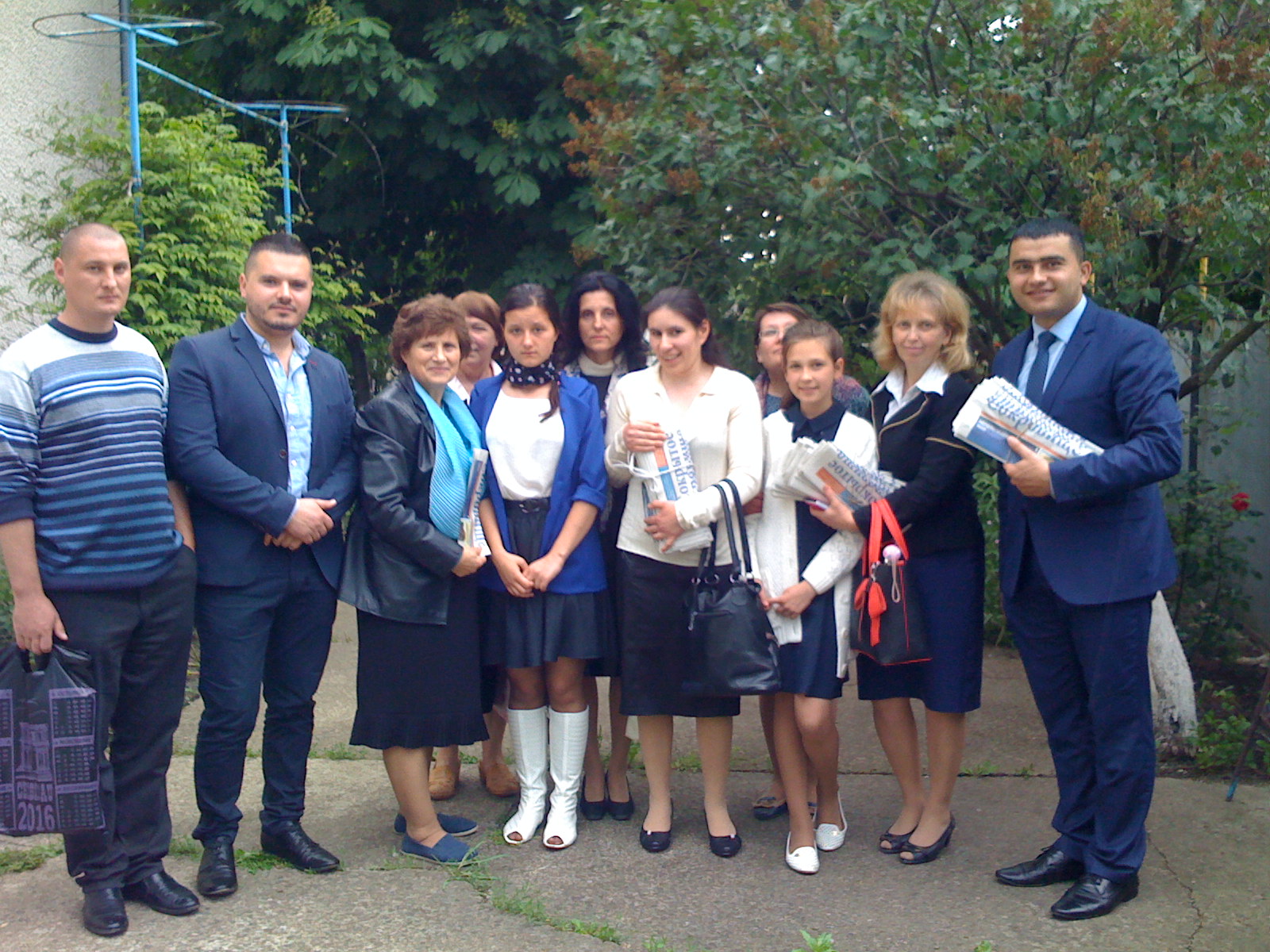 МИССИЯ  ЛИЧНОГО СЛУЖЕНИЯ: Возвестить истину вечного Евангелия всем людям в контексте Трёхангельской вести (Откр. 14:6-12) через изучение Библии, общение, евангельскую работу среди окружающих людей и поддержку всемирной миссии Церкви. Действует Бог, действует и человек. Бог наделил человека различными талантами. Господь использует дары, которыми Он наделил человека, и человек, будучи сопричастником Божественной природы и совершая работу Христа, может стать победителем и обрести вечную жизнь. Господь не намеревается делать за человека то, на что Он даровал ему силы. 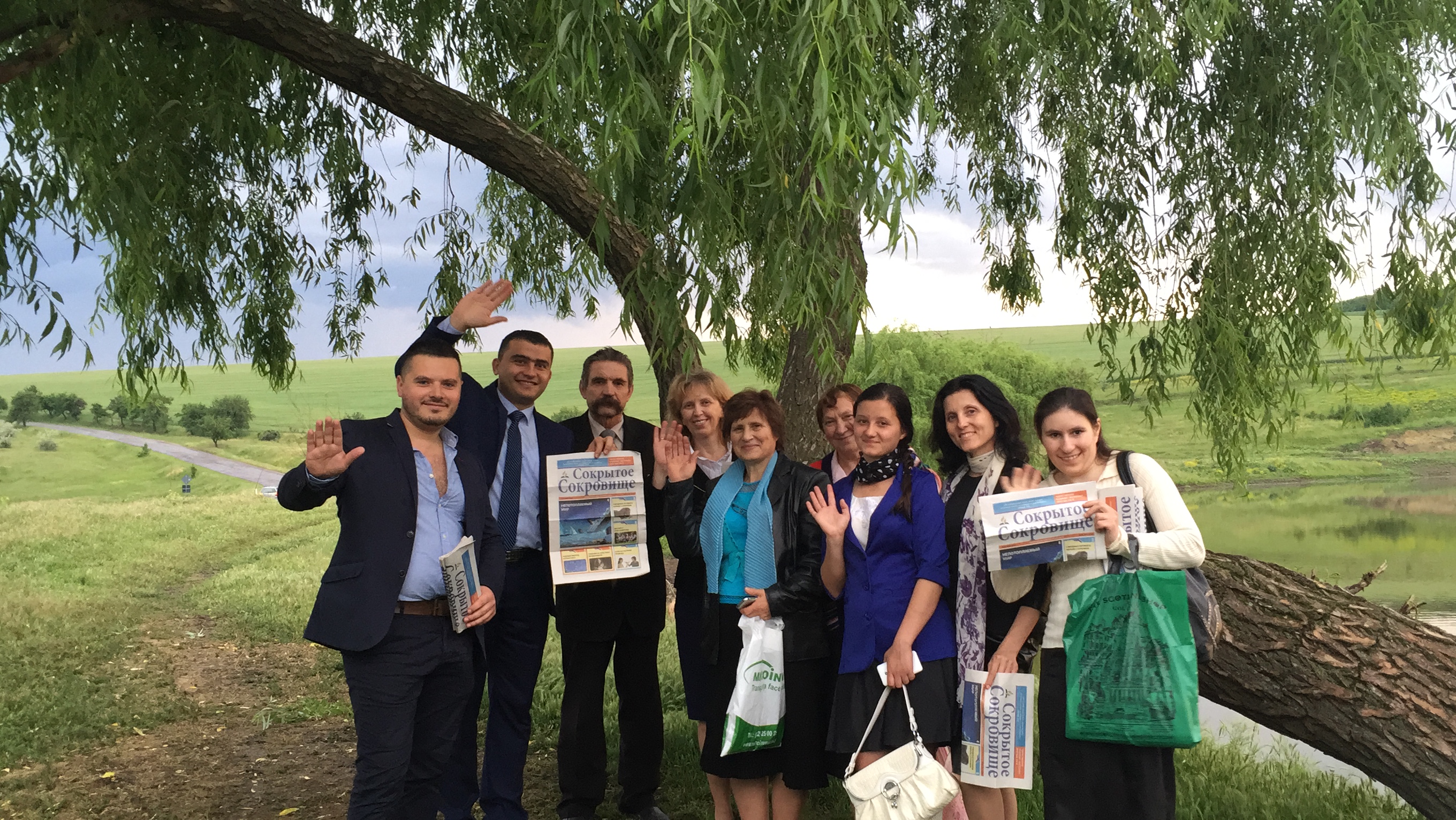 Человек со своей стороны тоже обязан потрудиться. Он должен быть соработником Бога, соединившись со Христом и научившись Его смирению. Бог — всеконтролирующая сила. Он наделяет дарами, а человек принимает их и трудится с силой благодати Христа как живой посредник.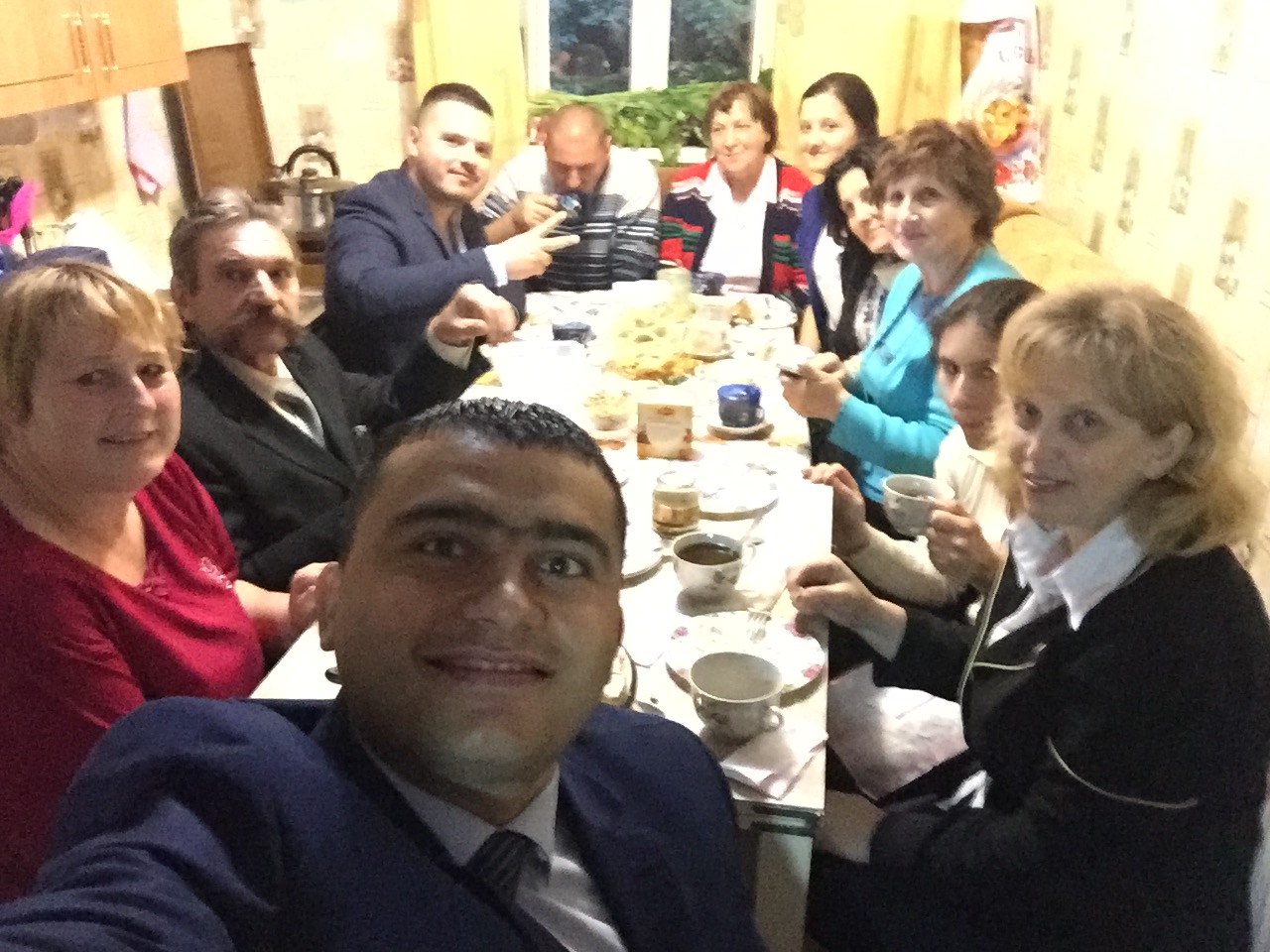  «Трудящийся достоин пропитания» -ВСТРЕЧА на дому у Татьяны Костиной –гостеприимной, широкой и доброй души человек. с.Алексеевка. Какая польза от благодарности?Интересно устроен человек: зло — делать легко, но вредно. А добро делать трудно, но полезно. И подтверждение этому мы находим повсюду. Всем ясно, что злиться и раздражаться — легко, но это пагубно сказывается на физическом и эмоциональном здоровье. А вот улыбаться — полезно не только для души, но и для тела. Современные учёные решили выяснить, как на организм и деятельность человека влияет ощущение и выражение благодарности.                                       И вот какие выводы они сделали.-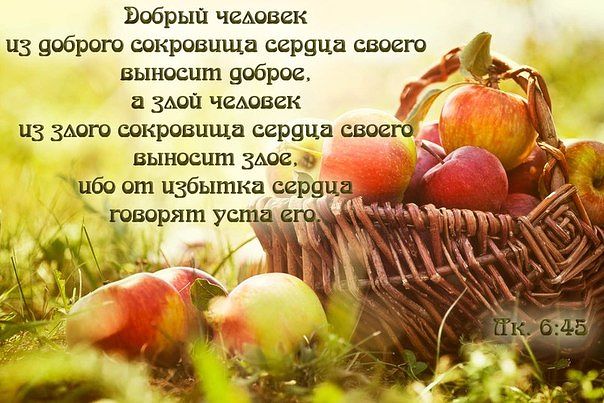 Благодарные люди лучше ладят с другими людьми.Исследователи говорят, что благодарные люди отличаются меньшей агрессивностью, враждебностью, депрессивностью и эмоциональной уязвимостью. Они чаще испытывают позитивные эмоции. Благодарность вместе с позитивными характеристиками личности, такими как оптимизм и чувство юмора, способствуют успешному взаимодействию в обществе и проявляются в эмоциональной теплоте, общительности, доверии, альтруизме и сострадательности. Также благодарные люди более открыты в проявлении собственных чувств, идей и ценностей.Благодарные люди лучше спятВ 2012 году группа китайских учёных установила: чем выше уровень благодарности, тем лучше качество сна, меньше тревоги и депрессивности. А хороший сон улучшает память, способствует нормализации веса, снижению стресса, повышению креативности и внимательности.Благодарные люди обладают лучшим здоровьемБлагодарность снижает риск сердечнососудистых заболеваний, укрепляет иммунную систему, снижает кровяное давление, уменьшает симптомы заболеваний, повышает болевой порог, способствует ускорению выздоровления и в целом поощряет нас к заботе о своём здоровье.Благодарные люди достигают большегоПо свидетельствам учёных, у благодарных студентов было больше друзей и лучшие показатели успеваемости.Благодарственные письма помогают от депрессииБыло изучено влияние написания благодарственных писем на счастье, удовлетворённость жизнью и депрессию. В результате исследования выяснили, что чем больше писали люди, тем менее выраженными становились симптомы депрессии. Участники исследования тратили на написание каждого письма всего лишь 15 – 20 минут, и они делали это лишь один раз в семь дней в течение трёх недель. В итоге даже за такое короткое время показатели счастья и удовлетворённости жизнью у них существенно улучшились.В нашем распоряжении удивительный ресурс: благодарность. Она помогает нам самовыражаться и наслаждаться жизнью, создавать приятную атмосферу в доме, делать счастливыми и здоровыми окружающих. Этот ресурс ничего не стоит, он доступен каждому, и мы должны использовать его для улучшения качества собственной жизни и жизни дорогих нам людей. Быть благодарным — значит быть ещё счастливее, успешнее и здоровее.    Татьяна Г.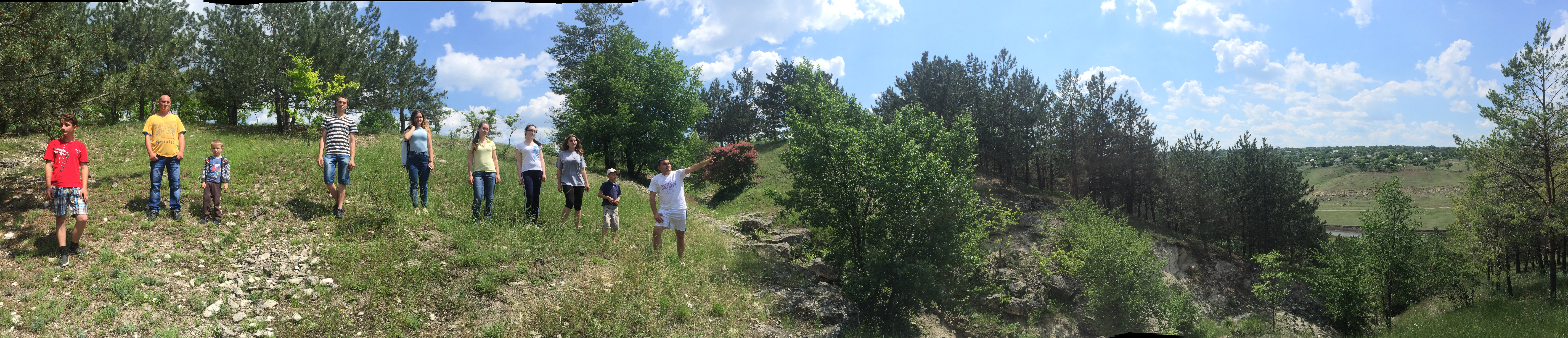 05-06-2016г.- Молодежь АСД проводит свободное время на природе.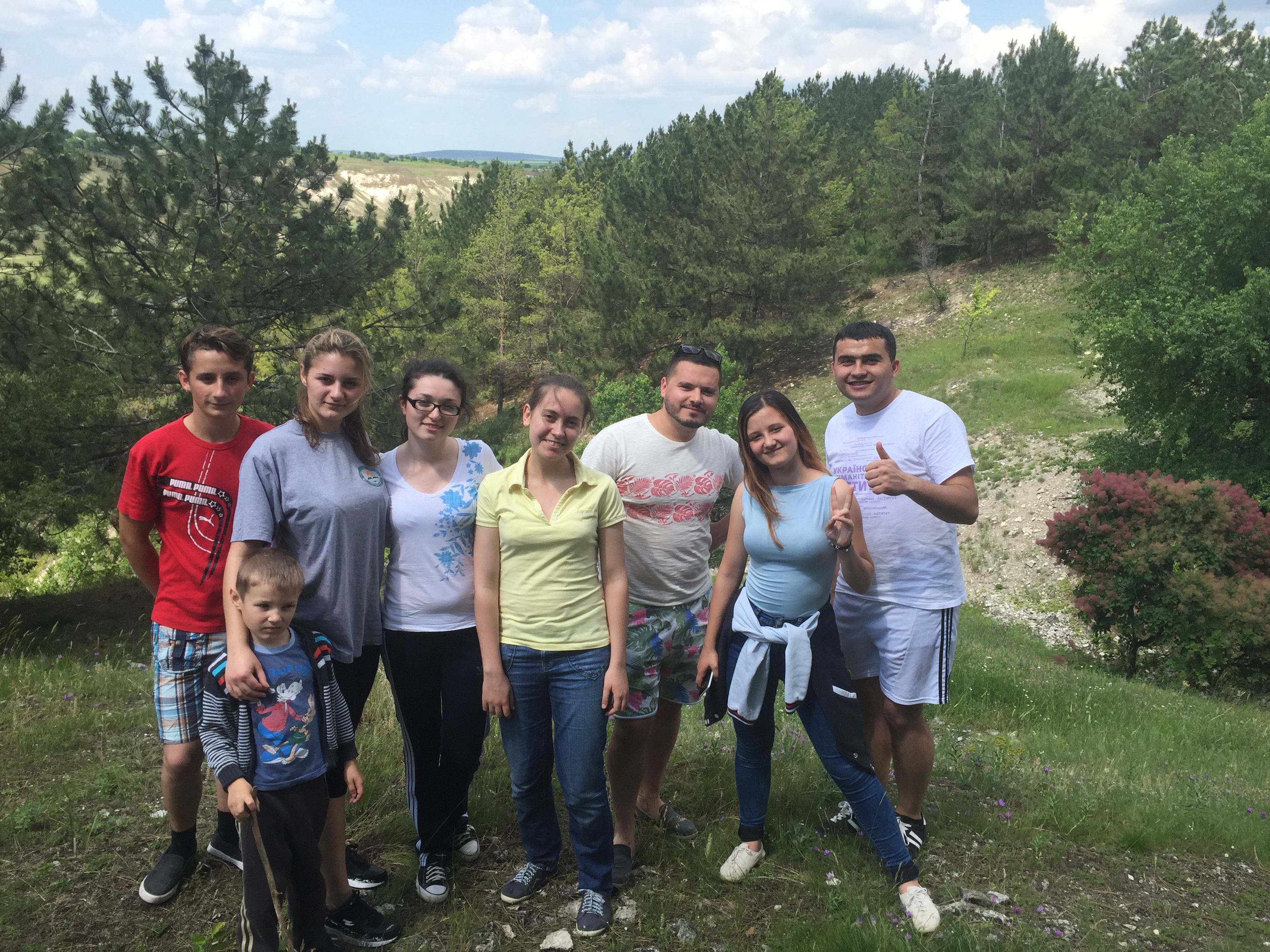 25-06-2016г. – Торжественное богослужение – «ВЕЧЕРЯ ГОСПОДНЯ». Это служение проводил пастор Кисаков Роман М.,- который отвечает в Унионе «Молдова» за отдел информации и отдел молодежного служения.Для многих христиан центральный момент всей истории - это именно Тайная вечеря. Мы не можем жить без этого. 
Суть всего произошедшего довольно проста и все же поразительна. Во время этой трапезы Иисус свел вместе празднование двух событий - Исхода из Египта и обещанного Богом прощения грехов израильтян и людей всего мира. 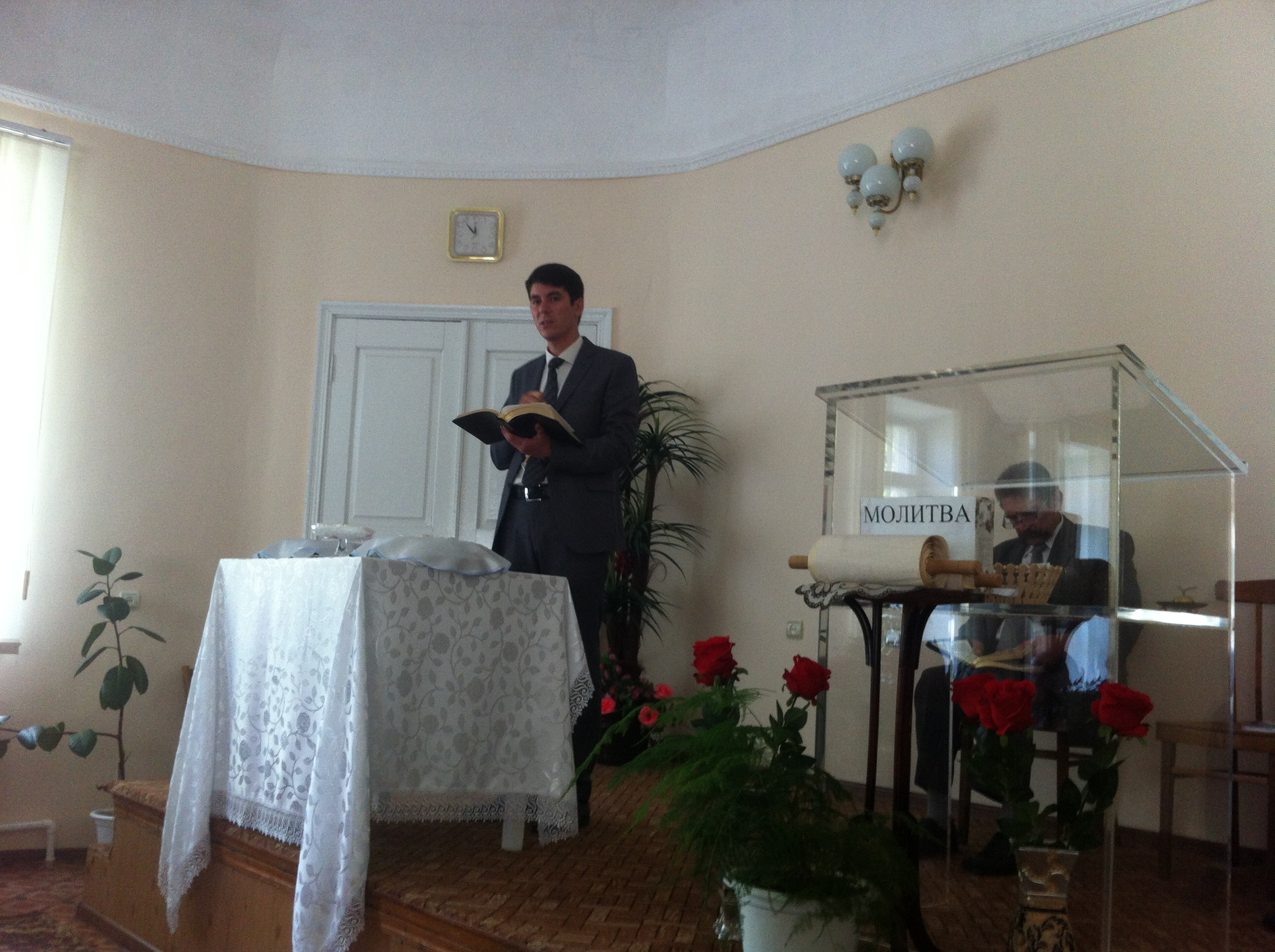 Иисус давал понять ученикам, что этот момент вскоре настанет: над грехом, самым худшим поработителем людей, будет одержана такая же победа, какую Бог одержал над Египтом. И это произойдет именно из-за того, что должно случиться с Христом. Действия Иисуса во время Тайной вечери на языке символов говорят о том, что Сын Человеческий отдаст свою жизнь как выкуп за многих (20:28).
Отождествление хлеба с телом, которое будет надломлено смертью, а вина - с кровью, которая прольется на Кресте, имело и тогда, и сейчас большую власть, чем слова. Власть соединять части наших сломанных и запутанных жизней, исцелять их. Власть говорить всему миру, что Иисус - Господь (см. 1 Кор 11:26).
Но эта власть всегда оставалась непостижимой. Может быть, поэтому апостолы, вместо того чтобы воодушевиться и ободриться, рассеются именно в тот момент, когда Иисус пойдет навстречу самой темной ночи в истории. А сильный, неистовый Петр на время уподобится лживому и жалкому трусу, забывшему все свои обеты. Возможно, его поступок является важным напоминанием о том, насколько мы слабы и жалки без помощи Божьей. Возможно, крик петуха и символы Тайной вечери будут постоянно беспокоить нашу совесть, заставляя задуматься, обнажая нашу постоянную нужду в Божьей помощи. И эти же знаки поддерживают нашу надежду и веру, что наступит новый день, когда Иисус разделит с нами новое вино Царства Божьего. Пусть Господь поможет нам быть достойными этого Царства!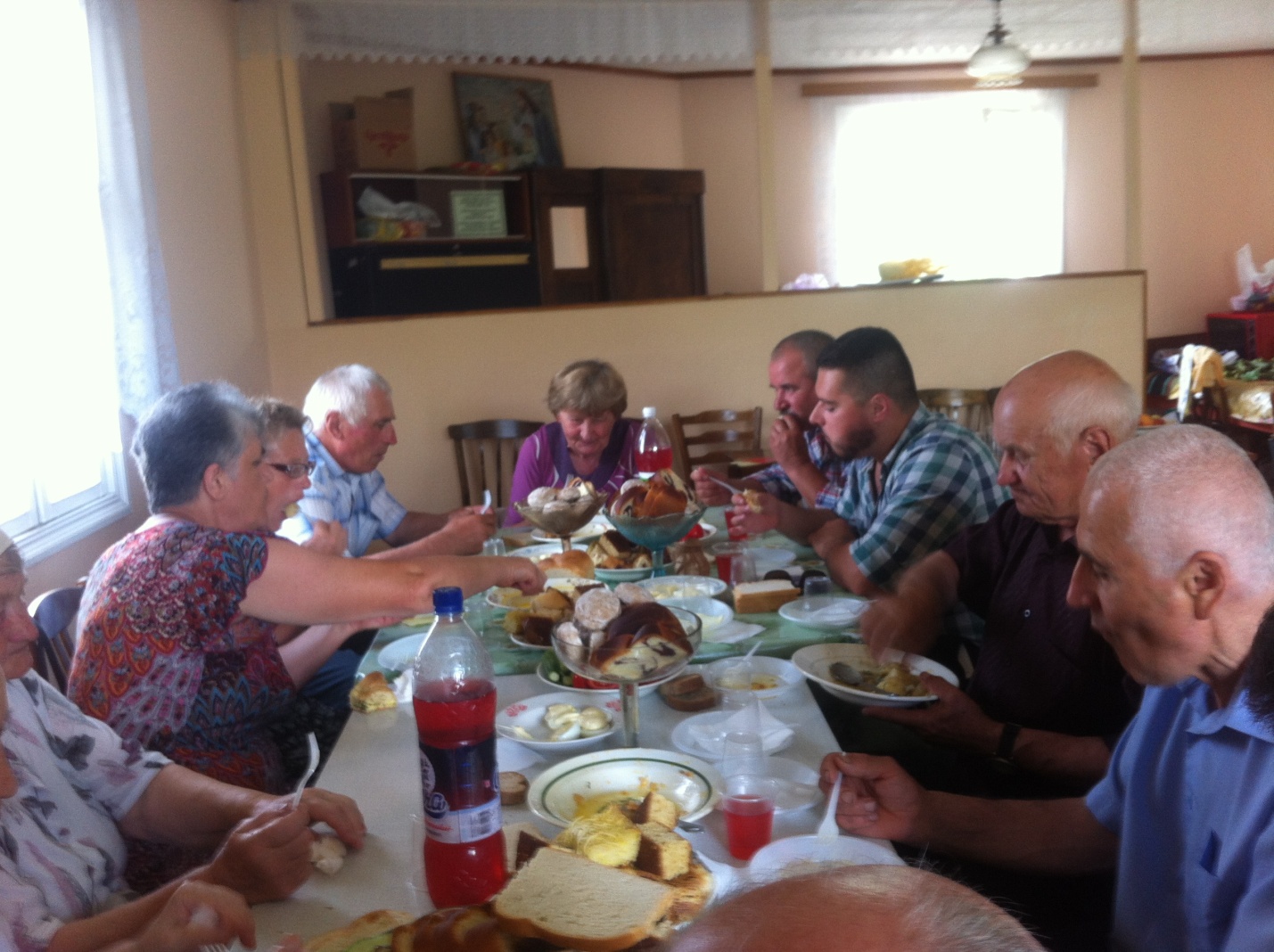 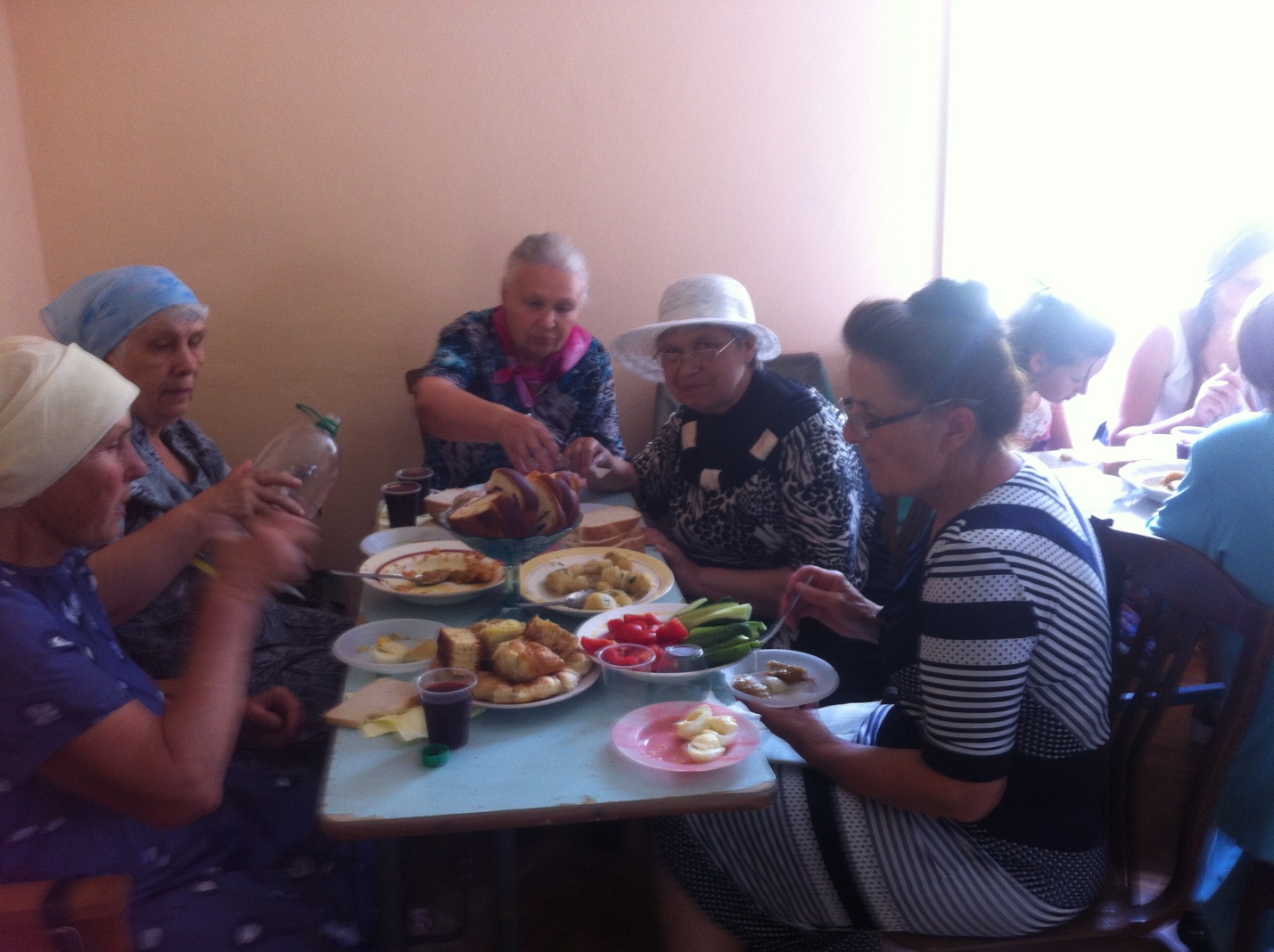 После служений сестры позаботились и приготовили стол, где все могли подкрепиться физической пищей, общаясь друг с другом.                                                               Притча о доверии ....
Шел мальчик по дороге. Светило солнце и вдруг он споткнулся и упал. Поранил ноги, сшиб лоб. И тогда обиделся мальчик на своего Бога и сказал: "Какой же Ты хранитель, если позволил мне так больно удариться?" И пошел он по другой дороге. Но не знал мальчик, что впереди, на той дороге, где он только что упал, лежала ядовитая змея и смерть поджидала его. 
Пошел мальчик по другой дороге и вдруг началась гроза. Побежал он к дереву, чтобы укрыться от дождя, но снова упал и ушибся. И снова он сказал Богу: "Ты не позволил мне даже укрыться от дождя, какой же Ты  хранитель после этого?" И свернул на третью дорогу. Но не увидел мальчик, как молния ударила в дерево, под которым он хотел укрыться и оно сгорело огнем мгновенно. 
Пошел мальчик по третьей дороге. Шел он осторожно, смотря под ноги, и говорил: "Не надеюсь я на Тебя больше, Бог, не охраняешь Tы меня, не даешь идти по дорогам выбранным мною." И вдруг снова упал и сломал себе руку. Дикая боль охватила его и возненавидел он своего Бога и сказал: 
"Не верю я больше в то, что Tы есть! Не пойду я по дорогам, а пойду через горы. Не помогаешь Tы, а только мешаешь!" Но не знал мальчик, что третья дорога никуда не вела, а в конце её была лишь чёрная пропасть. И полез мальчик через горы. Трудно было и тело ныло, но когда он добрался до вершины, то с высоты её увидел три дороги, и змею ядовитую-на первой дороге, и дерево, обгоревшее на второй, и пропасть чёрную на третьей и понял, что каждый раз Творец спасал его от гибели... и с тех пор стал доверять Eму... 
Мораль... Запомни - не все, что на первый взгляд кажется тебе неудачей, ею является. Возможно, неудача - есть великое благо для тебя, ибо именно она спасает от беды, к которой тебя не допустила. Не спеши роптать на Бога, возможно, Он к тебе очень благосклонен. Не всегда глаза могут увидеть то, что впереди тебя...То, что изначально кажется неудачей, так как имеет привкус горечи, впоследствии может обернуться великим благом ....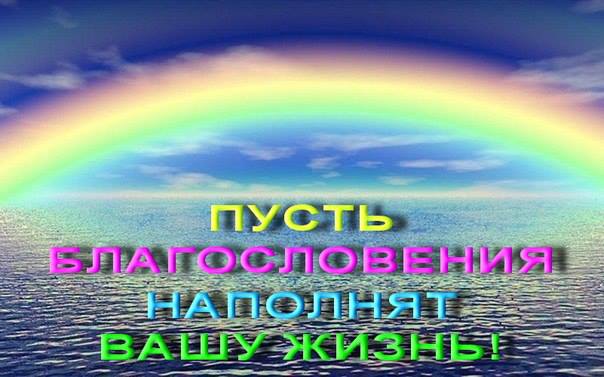 Отдел Информации – церковь Флорешты.